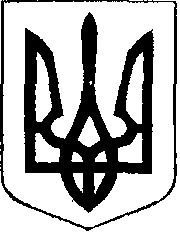 УКРАЇНАЧОРТКІВСЬКА  МІСЬКА  РАДАПЯТДЕСЯТ ДРУГА СЕСІЯ СЬОМОГО СКЛИКАННЯРІШЕННЯвід   28 лютого  2019 року                                                                № 1374м. Чортків                               Про роботу  Чортківської  міської музичної школи  за 2018 рік      На виконання   п.1.3  плану роботи Чортківської міської ради на І півріччя 2019 року,   заслухавши  та обговоривши інформацію директора Чортківської міської музичної школи  Цуркана О.Й., керуючись статтею 26  Закону України «Про місцеве самоврядування в Україні», міська рада :ВИРІШИЛА:               1.Інформацію директора Чортківської міської музичної школи  Цуркана О.Й. про роботу міської музичної школи  за 2018 рік  взяти до уваги                     ( Додається).              2.Рекомендувати директору Чортківської міської  музичної школи  Цуркану О.Й.:                2.1   залучати до навчання здібних, обдарованих і талановитих дітей та молодь, розвивати і підтримувати їхні здібності, талант і обдарування;                2.2 спрямувати роботу на покращення матеріально-технічної бази навчального закладу;             2.3 постійно висвітлювати в засобах масової інформації роботу   міської  музичної школи .               3. Контроль за виконанням  цього рішення покласти на заступника міського голови з питань діяльності виконавчих органів  міської ради Тимофія Р.М. та постійну комісію міської ради з гуманітарних питань та соціального захисту громадян.  Міський голова                                                              Володимир  ШМАТЬКО